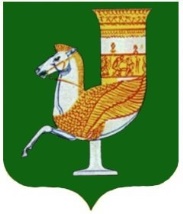 П  О  С  Т  А  Н  О  В  Л  Е  Н  И  Е   АДМИНИСТРАЦИИ   МУНИЦИПАЛЬНОГО  ОБРАЗОВАНИЯ «КРАСНОГВАРДЕЙСКИЙ  РАЙОН»От 19.01.2024г.   №  26с. КрасногвардейскоеО  внесении  изменений  в  постановление  администрации  МО «Красногвардейский  район» № 03  от 11.01.2013 г. «Об образовании  избирательных  участков, участков референдума»В  целях приведения в соответствие  правовых  актов  администрации   МО «Красногвардейский район»,  руководствуясь  Уставом МО «Красногвардейский  район» ПОСТАНОВЛЯЮ:1. Внести изменения в пункт 1 постановления администрации МО «Красногвардейский район» № 03 от 11.01.2013 г. «Об образовании  избирательных  участков, участков референдума»  изложив  его  в  следующей  редакции: «1.Образовать  на  территории  Красногвардейского  района  следующие  избирательные  участки:№ 53Внешние  границы  участка: аул  Хатукай, улицы: А. Гадагатля, Братьев Ханаповых, Восточная, Дзержинского, Л.Богузоковой, Лермонтова, Мира (четная  сторона  с  № 2  по  № 98), Победы, Пролетарская, Светлая, Советская, Суворова,  Чапаева, Школьная, Шовгенова, Шоссейная, Широкая; переулки: Адыгейский, Мамаева, Пролетарский, Рыбака, Советский, Школьный; поселки:  Лесной, Водный, Набережный, Свободный.Адрес участковой  избирательной комиссии: аул  Хатукай, улица  Школьная, 1, здание муниципального бюджетного общеобразовательного учреждения средней общеобразовательной школы № 2 им. Ю.К. Шхачемукова. Телефон  5-42-62.№ 54Внешние  границы  участка: аул  Хатукай, улицы: 1-я Заводская, 2-я Заводская, 50 лет Октября, 60 лет Октября, Буденного, Горького, Дружбы, Зеленая, Комсомольская, Кочубея, Мира (нечетная  сторона  с  № 1  по  № 163), Молодежная, Набережная, Парниковая, Первомайская, Пионерская, Полевая, Северная, Старокубанская, Степная, Тахтамукайская, Ю. Гагарина, Южная; переулок  Мирный. Адрес участковой  избирательной комиссии: аул.  Хатукай, улица  Мира, 35, здание  сельского  Дома  культуры. Телефон  5-41-51.№ 55Внешние  границы  участка: село Красногвардейское, улицы: Вольная, Гагарина, Дальневосточная (четная сторона с № 2 по № 36, нечетная сторона с № 1 по № 63), Заводская, Изобильная, Кленовая, Комарова (четная сторона с № 2 по № 20, нечетная сторона с № 1 по № 21), Коммунаров (четная сторона с № 2 по № 42, нечетная сторона с № 1 по № 59), Космонавтов (четная сторона с № 2 по № 16, нечетная сторона с № 1 по № 13), Ленина (четная сторона с  № 2 по № 26, нечетная сторона с № 1 по № 31), Ленинградская, Майкопская, Некрасова, Октябрьская (четная  сторона с № 2 по № 28, нечетная сторона с № 1 по № 25), Первомайская (четная сторона с № 4а по № 6, нечетная сторона с № 1 по № 11а), Промышленная, Просторная, Северные сады, Солнечная, Чапаева (четная сторона с № 2 по № 28а, нечетная сторона с № 1 по № 29), Широкая.Адрес участковой  избирательной комиссии: село Красногвардейское, ул. Первомайская, 12, здание Государственного  бюджетного профессионального  образовательного учреждения Республики Адыгея Красногвардейский Аграрно-промышленный  техникум.  Телефон 5-22-79.№ 56Внешние  границы  участка:  село Красногвардейское, улицы: 50 лет Октября,  Горького, Дальневосточная (четная сторона с № 38 до № 68, нечетная сторона с № 65 до № 97), Коллективная, Комарова (четная сторона с № 22 по № 50, нечетная сторона с № 21а по № 63), Коммунаров (четная сторона с № 44 по № 70, нечетная сторона с № 61 по № 89), Кооперативная, Космонавтов (четная сторона с № 18 по № 48, нечетная сторона с № 15 по № 47), Ленина (четная сторона с № 28 по № 140, нечетная сторона с № 33 по № 135), Новая, Октябрьская (четная сторона  с № 30 по № 132, нечетная сторона  с № 27 по № 109), Первомайская (четная  сторона с № 8 по № 52а, нечетная сторона с № 11 по № 17), Победы,  Садовая, Советская (четная сторона с № 2 по № 88, нечетная сторона с № 1 по № 47), Спортивная, Фестивальная, Чапаева (четная сторона с № 30 по № 104, нечетная сторона с № 31 по № 113), Щорса (четная сторона с № 4 по № 70). Адрес участковой избирательной комиссии: село Красногвардейское, ул.  50 лет Октября, 35, здание районного Дома культуры. Телефон  5-23-92.№ 57 Внешние  границы  участка: село Красногвардейское, улицы: Больничная, Декабристов, Заринского, Зеленая,  Ленина (четная сторона с № 142 по № 250, нечетная сторона с № 137 по № 249), Мира (четная сторона с № 2 по № 76, нечетная сторона с № 1 по № 75), Молодежная, Октябрьская (четная  сторона с № 134 по № 162, нечетная  сторона с № 111 по № 149), Первомайская (четная сторона  с № 54 по № 108, нечетная сторона с № 19 по № 105), Погибельного, Пролетарская (четная сторона с № 2 по № 36, нечетная сторона с № 1 по № 93), Светлая (с № 1 по № 18), Советская (четная сторона № 90 по № 126, нечетная  сторона с № 49 по № 91),  Стрельникова, Сухомлинского, Фрунзе, Чапаева (четная сторона с № 106 по № 254, нечетная сторона с № 115 по № 235), Щорса (нечетная сторона с № 5 по № 85); переулки: Глухой, Дружбы, Морской,  Односторонний, Чехова, Интернациональный.Адрес участковой избирательной комиссии: село Красногвардейское, улица Больничная, 15, помещение рентген кабинета Государственного бюджетного учреждения  здравоохранения РА «Красногвардейская ЦРБ». Телефон: 5-14-40№ 58Внешние  границы  участка: село  Красногвардейское, улицы: 1-я Набережная, 2-я Набережная, Бартеньева, Береговая, Комсомольская, Крупской, Ломоносова, Мира (четная сторона  с  № 78  по  № 592, нечетная  сторона  с  № 77  по  № 457), Пролетарская  (четная сторона № 38, нечетная сторона с № 95 до № 161), Светлая (с № 19 до № 29), Степная, Суворова, Чапаева (четная сторона с № 256 до № 318, нечетная сторона с № 235(а) до №293), Шоссейная; переулки: Лесной, Свободы, Школьный.Адрес участковой  избирательной комиссии: село Красногвардейское, улица  Мира, 341, здание  муниципального бюджетного общеобразовательного учреждения средней общеобразовательной  школы № 11. Телефон 5-11-51.№ 59Внешние  границы  участка: аул  Адамий, хутор  Чумаков.Адрес участковой  избирательной комиссии: аул  Адамий, улица  Шоссейная, 82, здание сельского Дома культуры. Телефон 5-63-47№ 60Внешние  границы  участка: село  Преображенское, поселок  Мирный, хутор  Папенков.Адрес участковой  избирательной комиссии: село  Преображенское, улица Коминтерна, 26,  здание  сельского Дома  культуры. Телефон 5-56-34.№ 61Внешние  границы  участка: село  Белое.Адрес участковой  избирательной комиссии: село  Белое, улица  Советская, 25, здание сельского Дома культуры. Телефон 5-50-00.№ 62Внешние  границы  участка: село  Новосевастопольское, хутор  Богурсуков.Адрес участковой  избирательной комиссии: село  Новосевастопольское, улица  Чучваги, 4, здание  муниципального бюджетного общеобразовательного  учреждения основной общеобразовательной  школы  № 13. Телефон  5-59-30.№ 63Внешние  границы  участка: село Садовое.Адрес участковой  избирательной комиссии: село Садовое, улица  Красная, 14, здание  муниципального бюджетного общеобразовательного  учреждения средней общеобразовательной  школы  № 5. Телефон 5-81-21.№ 64Внешние  границы  участка: аул Бжедугхабль.Адрес участковой избирательной комиссии: аул Бжедугхабль, улица Клубная, 11, здание сельского Дома культуры. Телефон  5-86-57.№ 65Внешние  границы  участка: село Верхненазаровское.Адрес участковой избирательной комиссии: село Верхненазаровское, улица  Почтовая, 53, здание  муниципального бюджетного общеобразовательного учреждения начальной общеобразовательной школы-детского сада № 18. Телефон 5-81-13.№ 66Внешние  границы  участка: село Еленовское, улицы: Гагарина, Клубная, Кооперативная, Матросова, Свободы, Чапаева, Школьная, Шоссейная, Щорса.Адрес участковой избирательной комиссии: село Еленовское, улицы Клубная,17, здание сельского Дома культуры. Телефон  5-66-71.№ 67Внешние  границы  участка: село Еленовское, улицы: Агиенко, Калинина, Красная, Мира, Молодежная, Октябрьская, Почтовая, Пролетарская, Советская.Адрес участковой избирательной комиссии: село Еленовское, улица Молодежная, 2, здание сельского Дома культуры «Маяк». Телефон 5-66-95.№ 68Внешние  границы  участка: село Еленовское, улицы: 8 Марта, Горького, Есина, Заречная, Кирова, Комарова, Коммунаров, Московская, Победы, Степная, Чкалова, Шевелева, Юбилейная;  хутора:  Пустоселов, Догужиев.Адрес участковой избирательной комиссии: село Еленовское, улица Юбилейная, 23, здание  муниципального  бюджетного общеобразовательного  учреждения  средней  общеобразовательной школы № 6. Телефон  5-66-39.№ 69Внешние  границы  участка: хутор Саратовский.Адрес участковой избирательной  комиссии: хутор Саратовский, улица Красная, 28, здание сельского Дома культуры. Телефон 5-66-94.№ 70Внешние  границы  участка: село Большесидоровское.Адрес участковой избирательной  комиссии: село Большесидоровское, улица Советская, 42, здание сельского Дома культуры. Телефон 5-74-31.№ 71Внешние  границы  участка: аул  Джамбечий.Адрес участковой избирательной  комиссии: аул Джамбечий, улица  Центральная, 38, здание  сельского  Дома  культуры. Телефон 5-76-45.№ 72Внешние  границы  участка: село Штурбино.Адрес участковой избирательной  комиссии: село Штурбино, улица Красная, 3, здание  сельского  Дома  культуры. Телефон 5-77-32.№ 73Внешние  границы  участка: аул  Уляп.Адрес участковой избирательной комиссии: аул Уляп, улица Кумпилова, 25, здание сельского Дома культуры  аула Уляп. Телефон 5-71-15. 2. Опубликовать  настоящее  постановление  в  районной  газете «Дружба» и разместить на официальном сайте органов местного самоуправления МО «Красногвардейский район» в сети Интернет.3.Контроль за  исполнением данного постановления возложить на общий отдел администрации МО «Красногвардейский район».4.Настоящее  постановление  вступает  в  силу  с  момента  его  подписания.Глава МО «Красногвардейский   район»		                                  Т.И.Губжоков